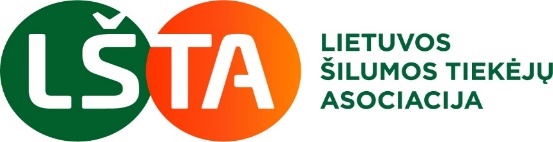 Seminaras „Centralizuoto šilumos tiekimo patikimumo ir kokybės aktualijos“2018 m. rugpjūčio 30 d. (ketvirtadienis) Lietuvos energetikos muziejus (Turbinų salė, Rinktinės g. 2, Vilnius)Seminare planuoja dalyvauti: Valstybinės energetikos inspekcijos (VEI) vadovai bei atsakingi darbuotojai  (tame tarpe ir teritorinių skyrių) ir LŠTA įmonių-narių technikos tarnybų vadovai, vyriausieji specialistaiPROGRAMA (preliminari)9:30-10:00Registracija, sutikimo kava10:00-10:30Lietuvos CŠT sektoriaus spręstinų techninių problemų apžvalga Valstybinės energetikos inspekcijos viršininko pasisakymas„Pagrindinės teisinės ir praktinės centralizuoto šilumos tiekimo technologinio reglamentavimo problemos“ /dr. Valdas Lukoševičius, LŠTA prezidentas/10:30–12:00Šilumos punktų technologinė būklė ir eksploatavimo problemos„Šilumos punktų esamos padėties apžvalga“ /Mantas Paulauskas, LŠTA vyriausias specialistas/„Termofikacinio vandens temperatūros poveikis šilumos gamybos ir perdavimo efektyvumui“/dr. Juozas Gudzinskas, KTU docentas/„Temperatūros reguliavimas šilumos punkte. Taisyklės ir esama padėtis“ / Kęstutis Paulavičius, UAB „Danfoss“ atstovas/ „Šilumos punktų priežiūros praktika ir problemos“/ (CŠT įmonių specialistų ir ekspertų pasisakymai/„Kylančios praktinės  problemos eksploatuojant pastatų vidaus šildymo ir karšto vandens sistemas, teisės aktų reglamentavimo ydos ir pasiūlymai problemų sprendimui“ /Vytautas Gudavičius, Valstybinės energetikos inspekcijos šilumos energetikos inžinierius/„Šilumos tiekimo režimų optimizavimo galimybės“ /Romaldas Morkvėnas, LŠTA konsultantas-analitikas;„Šilumos apskaitos prietaisų duomenų nuotolinis nuskaitymas ir jo panaudojimo galimybės“  /Tomas Janušas, AB “Kauno energija” kontrolės skyriaus vadovas, KTU/„Šildymo sistemų balansavimas ir jo svarba“ /Justas Rutkauskas, UAB „Danfoss“ atstovas/12:00-13:0012:30-13:00Pietų pertrauka/Pažintinė ekskursija po Energetikos muziejų 13:00-14:45Šilumos tiekimo sistemų patikimumas ir ilgaamžiškumas „Šilumos tiekimo patikimumo užtikrinimas Lietuvoje ir tarptautinė praktika“ /dr. Valdas Lukoševičius, Lietuvos šilumos tiekėjų asociacijos prezidentas/„Rezervinio kuro ir įrenginių poreikio reglamentavimas Lietuvos teisinėje bazėje ir pasiūlymai jos tobulinimui“ /Marius Bružas, UAB “Ekotermija” projektų vadovas/Hidraulinių bandymų reglamentavimas ir praktika /Algimantas Sadauskas, AB Vilniaus šilumos tinklai perdavimo tinklo direktorius/Termofikacinio vandens kokybės reikalavimai ir praktika /pranešėjas derinamas/Praktinės šilumos gamybos rezervavimo, šilumos tiekimo nepertraukiamumo ir sistemų ilgaamžiškumo užtikrinimo problemos /CŠT įmonių specialistų ir ekspertų pasisakymai/14:45 – 15:00Baigiamosios diskusijos ir apibendrinimas